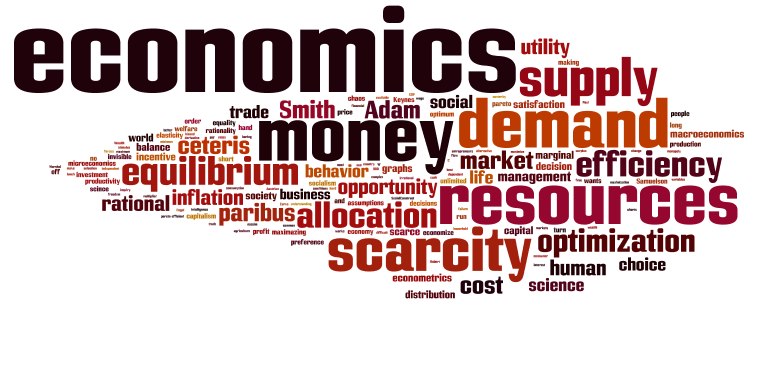 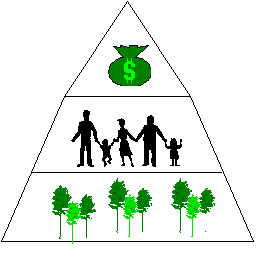 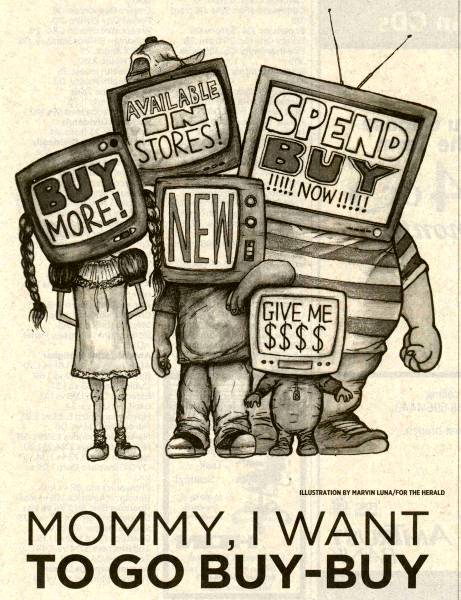 Online ResourcesAccessing my teacher page on the FHS website:http://www.fisd.org/FHS/Pages/default.aspxClick “Teacher Sites” under IMPORTANT LINKS on right side (last one)You can search “Betsy Setterbo” or you can go to the 2nd page of teachers, I am with Social StudiesOn the left hand side of my page, under LISTS, you can access NOTES, POWERPOINTS, ASSIGNMENTS or PROJECTSAccessing REMIND for this class period: (+5 points on first test):(I will have to give these instructions in class because each class does something different)As soon as you connect, I will get a message and I will send you something back.Accessing McGRAW-HILL textbook online: Username and Password will be FISD and your 6-digit student ID. Example: Username: FISD999999Password:  FISD999999Student code to access textbook:1DNH-75XV-3VDQAs soon as you connect, I will be able to see that you have access.